Solving Trigonometric Equations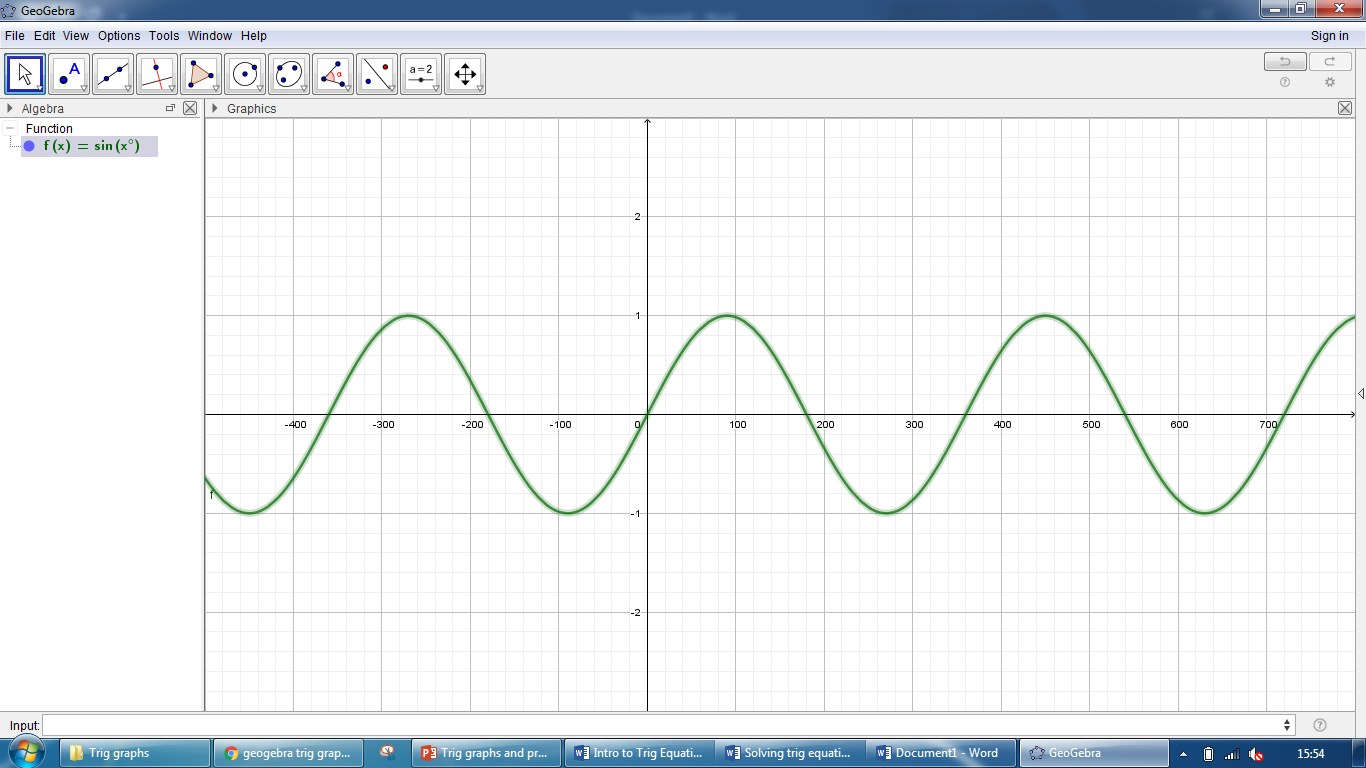 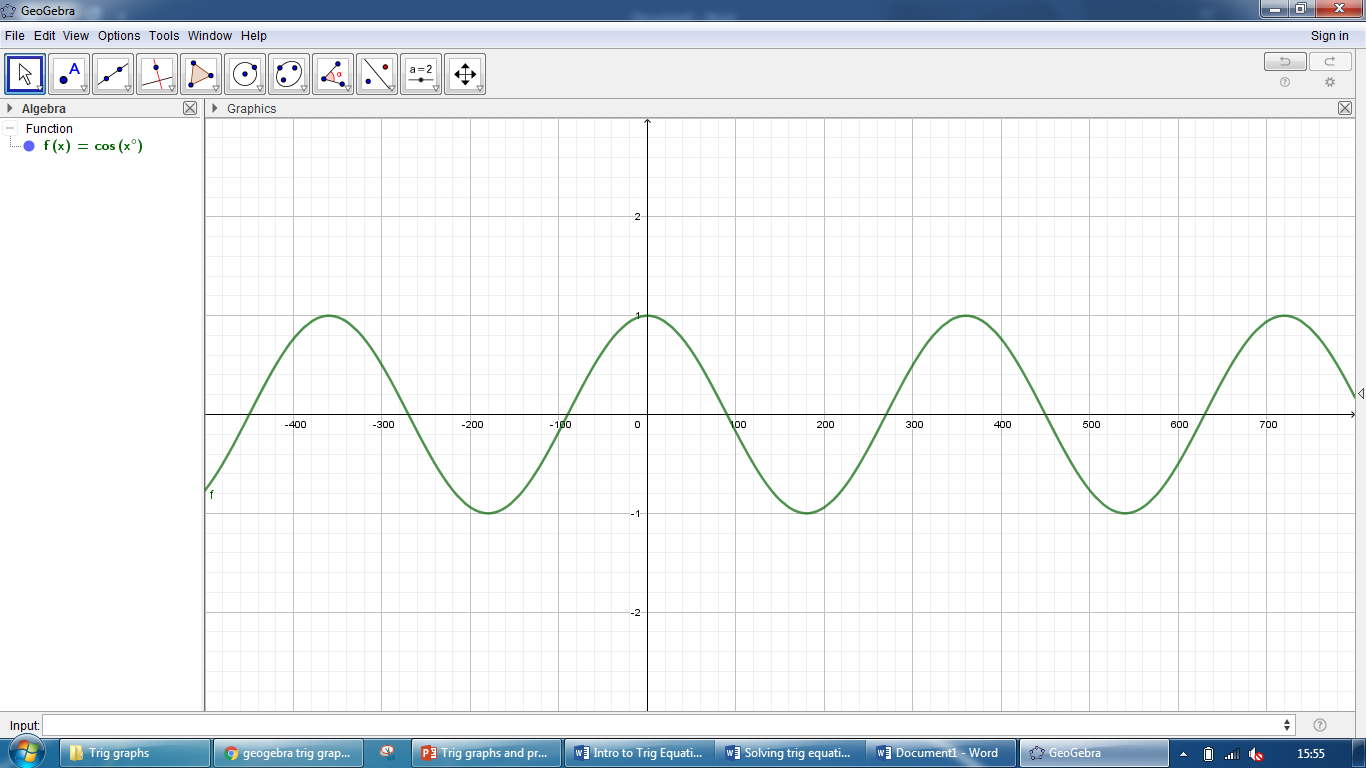 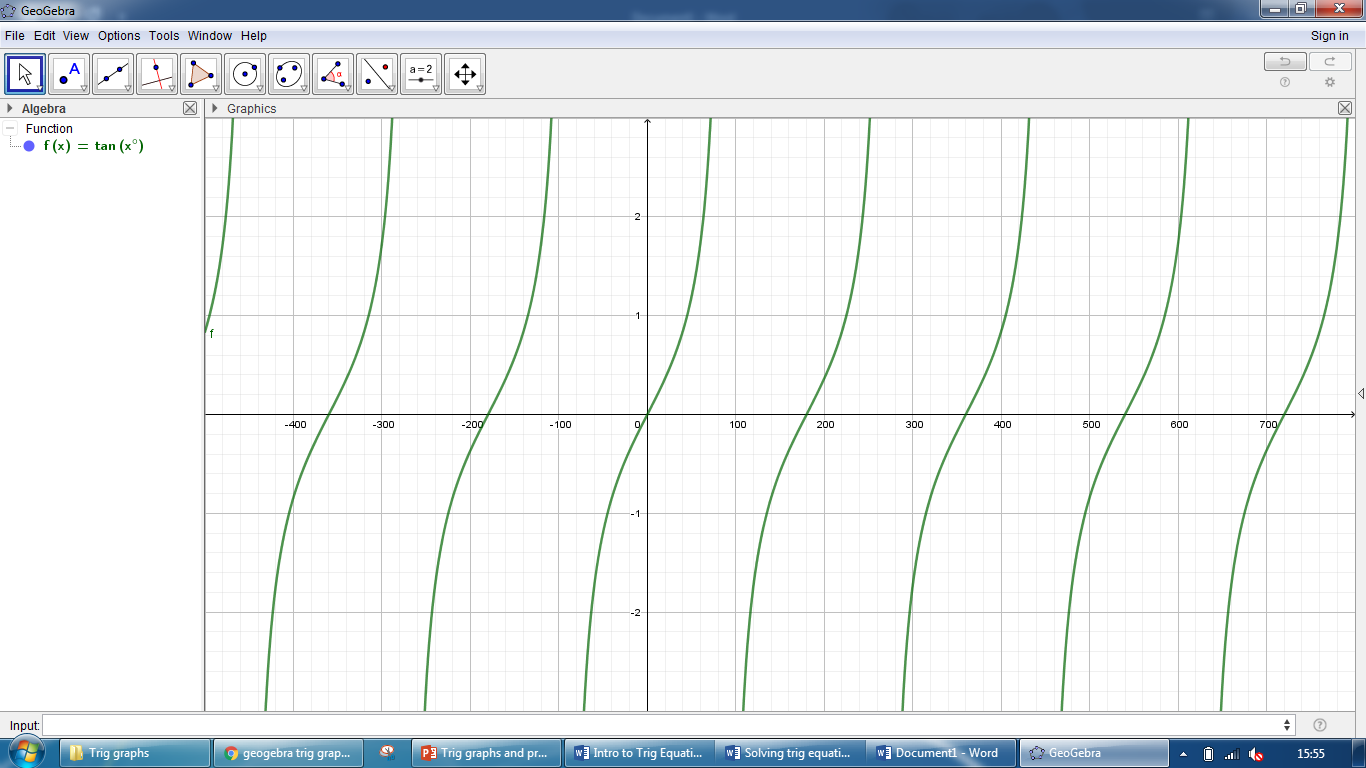 QEquationDomainWorkingSolutions12345678910